۵۴ - ای خادم آستان منّانحضرت عبدالبهاءاصلی فارسی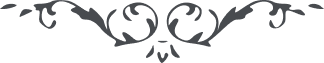 ۵۴ - ای خادم آستان منّان ای خادم آستان منّان، هر ظلّی جز ظلّ حقّ يحموم است و هر حصنی اوهن از بيت عنکبوت، قرينی بجو که تو را بنفحات الهی در هر آنی تر و تازه و دل زنده نمايد نه قرينی که مخمود و مهمل و معطّل و مرده کند. در نفوسی که از پيش گذشتند ملاحظه نما که با وجود آنکه ملوک و وزراء و امناء و اغنياء و وجهاء و مشاهير آفاق بودند کلّ هالک  شدند و بهيچوجه اثری و ثمری از آنها باقی نه و در جميع عوالم الهی خائب و خاسر گشتند و از دفتر عالم نيز ذکرشان محو و نابود شد. و لکن نفوس ضعيفه که بظاهر نه ذکری و نه نشانی داشتند چون در ظلّ کلمه الهيّه داخل شدند آثار و انوار آن نفوس در جميع عوالم الهيّه ظاهر و مشهود حتّی در نقطه تراب نيز موجود است. 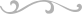 